Генеральный директор открытого акционерного общества «Агентство энергетических экспертиз»  Дмитрий  Малюта принял участие в обсуждении перспективных направлений развития систем телоснабжения г. Кемерово.По материалам  сайта ООО «СГК» ( http://www.sibgenco.ru)РАЗВИТИЕ СИСТЕМЫ ЦЕНТРАЛИЗОВАННОГО ТЕПЛОСНАБЖЕНИЯ ДОЛЖНО БЫТЬ ПРИОРИТЕТНЫМ ДЛЯ ГОРОДА КЕМЕРОВО13.08.2014Кузбасский филиал группы «Сибирская генерирующая компания» (СГК) и Информационное агентство «Интерфакс» 12 августа собрали за «круглым столом» руководителей предприятий энергетики, строительного комплекса, представителей власти и независимых экспертов, чтобы обсудить перспективные направления развития системы теплоснабжения города Кемерово.  В настоящее время по заказу теплоснабжающих организаций и администрации города разработан проект Схемы теплоснабжения г. Кемерово на период до 2027 года. Его разработчиком выступил ведущий российский профильный институт ОАО «ВНИПИэнергопром» (Москва).  – Схема – это инструмент для реализации государственной политики в сфере теплоснабжения, – отметил Александр Иванов, начальник управления энергетических программ – главный научный руководитель ОАО «ВНИПИэнергопром», один из разработчиков схемы. - Она разрабатывается, в первую очередь, в интересах потребителей, которые должны получить качественные услуги по доступной цене.Функцию координатора взаимодействия между разработчиком документа и заказчиками выполняла Кемеровская теплосетевая компания (КТСК, входит в группу СГК). Сегодня основная работа над проектом завершена, впереди процедура его утверждения.В проекте Схемы отмечается, что наиболее эффективным и экономически обоснованным представляется вариант дальнейшего приоритетного развития системы централизованного теплоснабжения города. Причем в качестве основных источников теплоэнергии должны быть использованы тепловые электростанции, действующие по принципу комбинированной выработки электрической и тепловой энергии (когенерация).Главным аргументом в пользу централизованного теплоснабжения столицы Кузбасса на основе когенерации являются более низкая в сравнении с локальными теплоисточниками себестоимость производства тепловой энергии, а значит, более низкий тариф для потребителей тепла и меньшая нагрузка на муниципальный бюджет, который субсидирует в Кемерове значительную часть стоимости тепла для горожан.– Сегодня в Кемерове стоимость одной Гкал/час для населения при угольной генерации и централизованной системе теплоснабжения (1019 руб/Гкал (без НДС), с учетом затрат на выработку тепловой энергии и транспортировку ее до потребителя) в два раза ниже, чем цена одной Гкал тепла при системе теплоснабжения от локальных котельных, - отметил директор Кемеровской теплосетевой компании Сергей Мифтахов. – Кроме того, теплоисточники, от которых мы предлагаем развивать централизованное теплоснабжение в Кемерово, работают на кузбасском угле. Таким образом, региональный бюджет получает дополнительные налоговые отчисления, а угольщики – гарантированный объем сбыта своей продукции на внутреннем рынке.В ходе дискуссии участники круглого стола высказали свои мнения о будущем теплоснабжения областного центра Кузбасса.Напоминаем, публичные слушания по рассмотрению проекта «Схема теплоснабжения города Кемерово на период 2012-2016 гг. с перспективой до 2027г.» назначены на 19 августа этого года.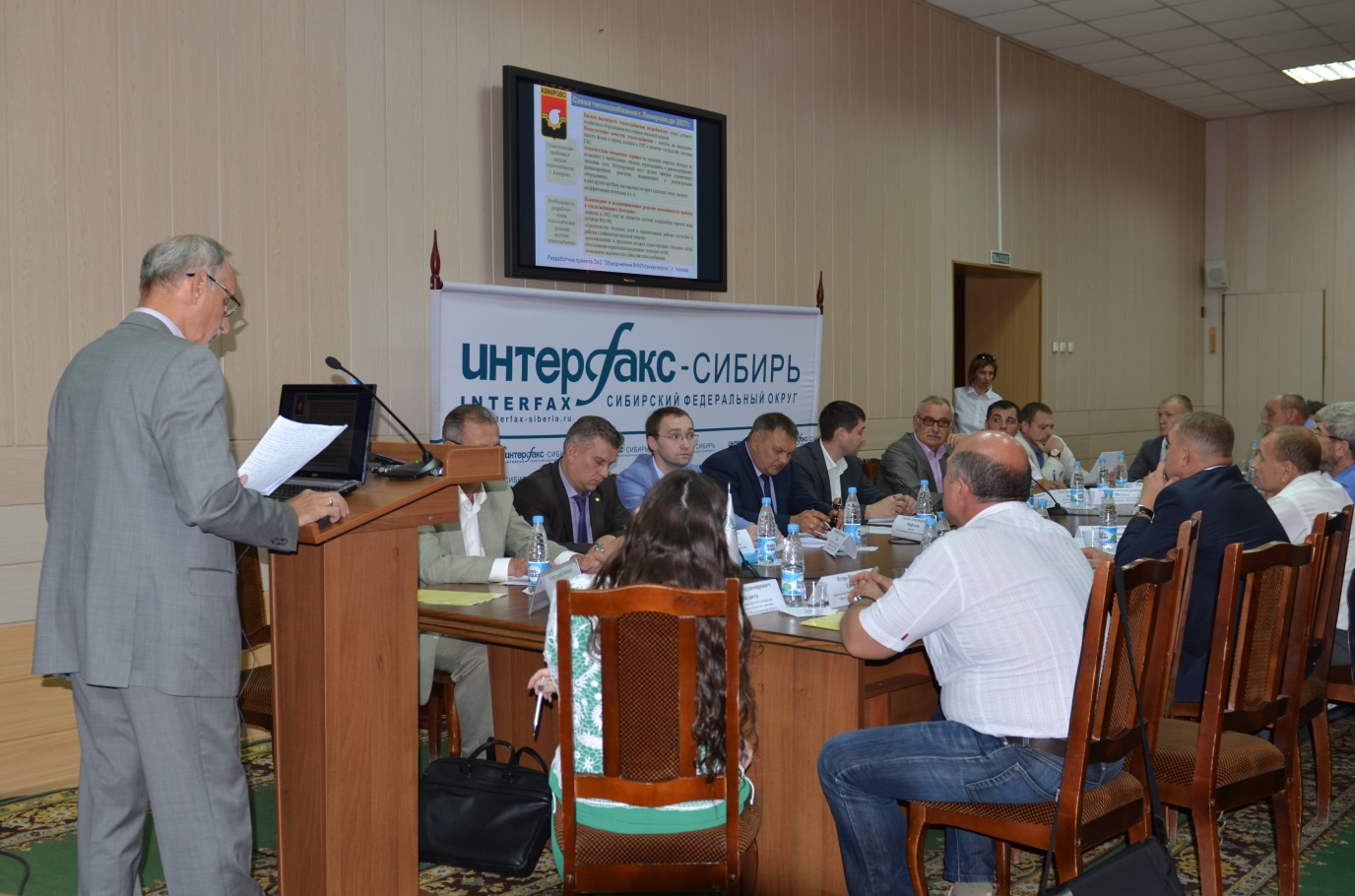 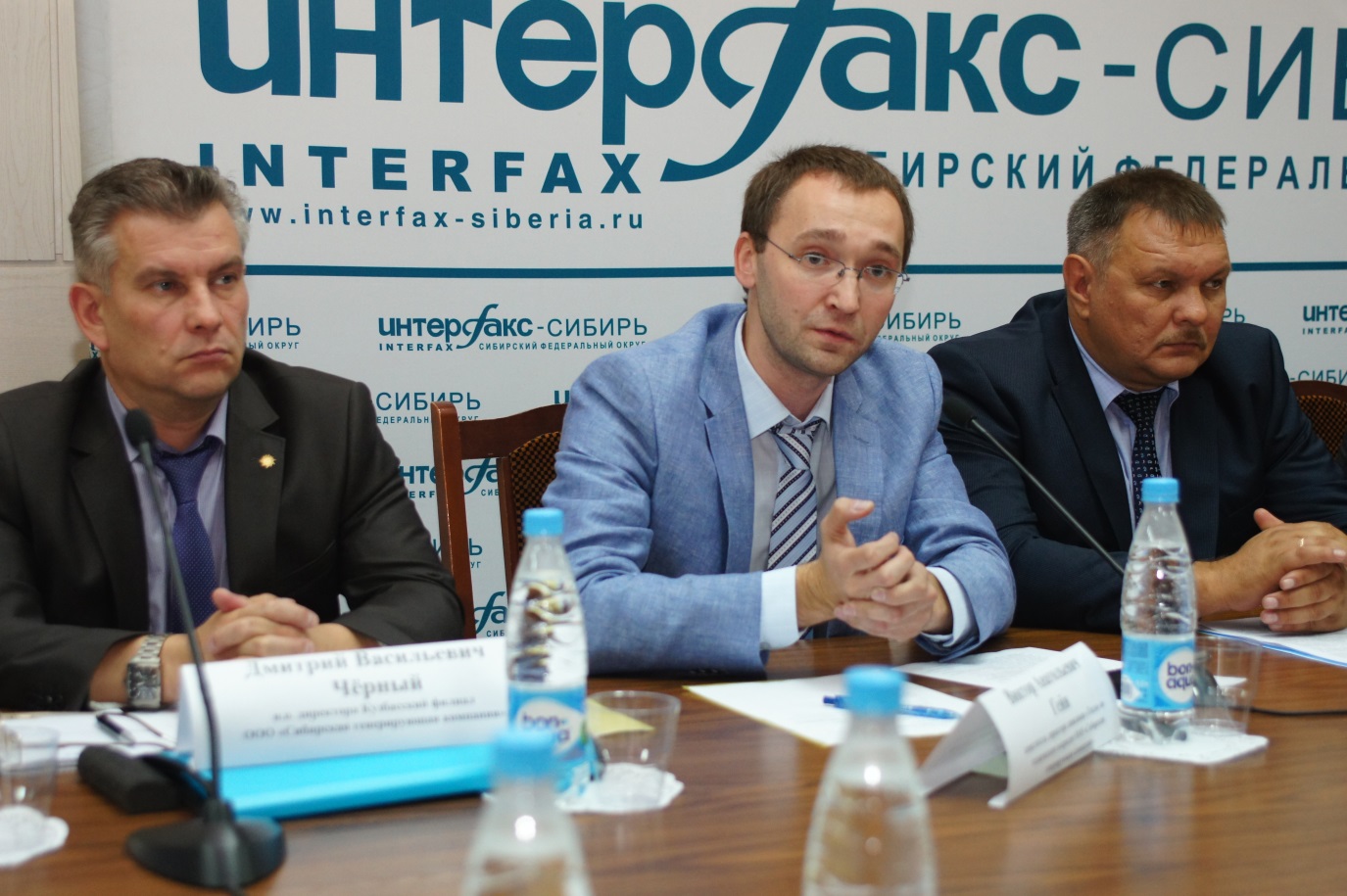 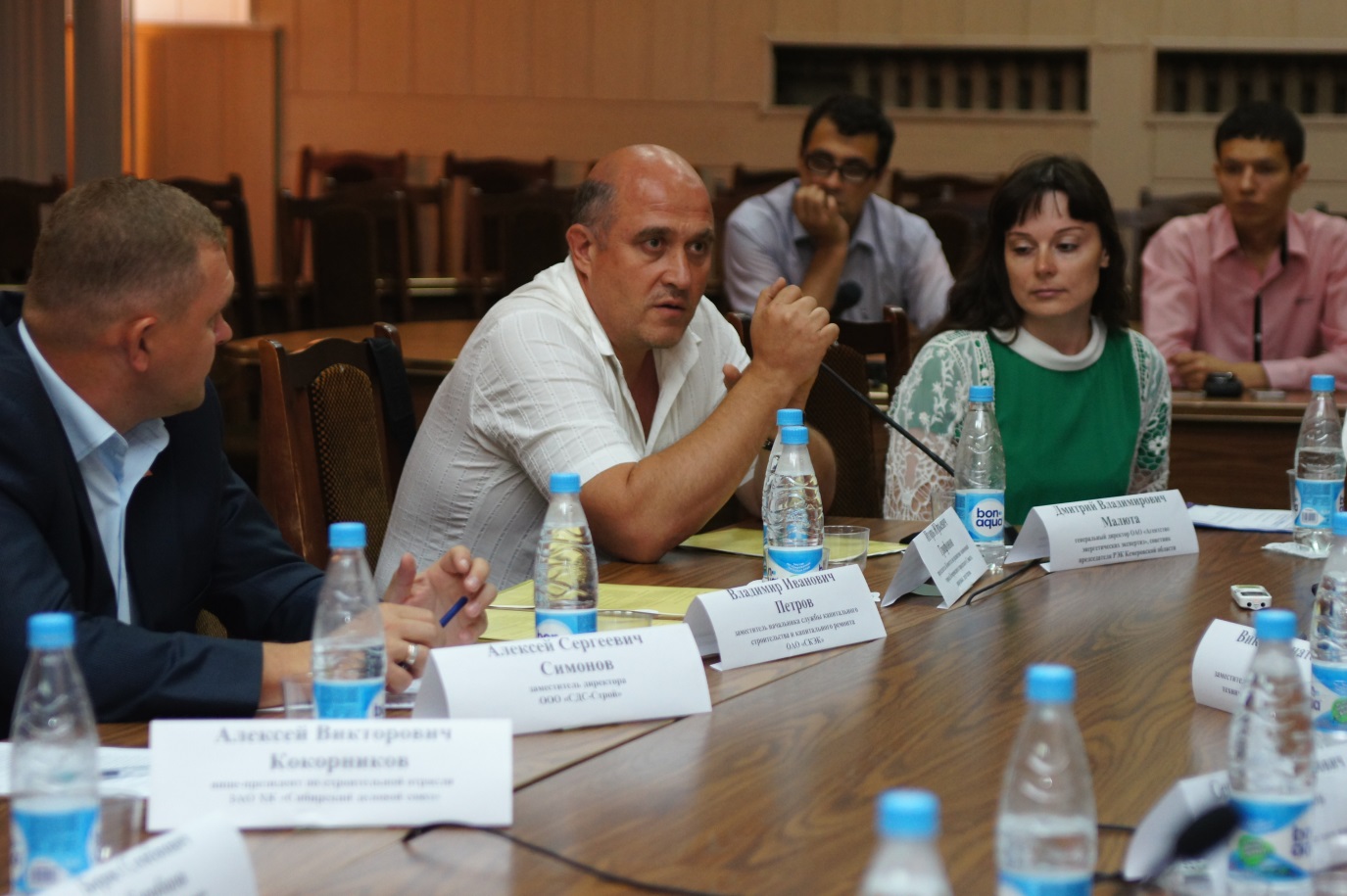 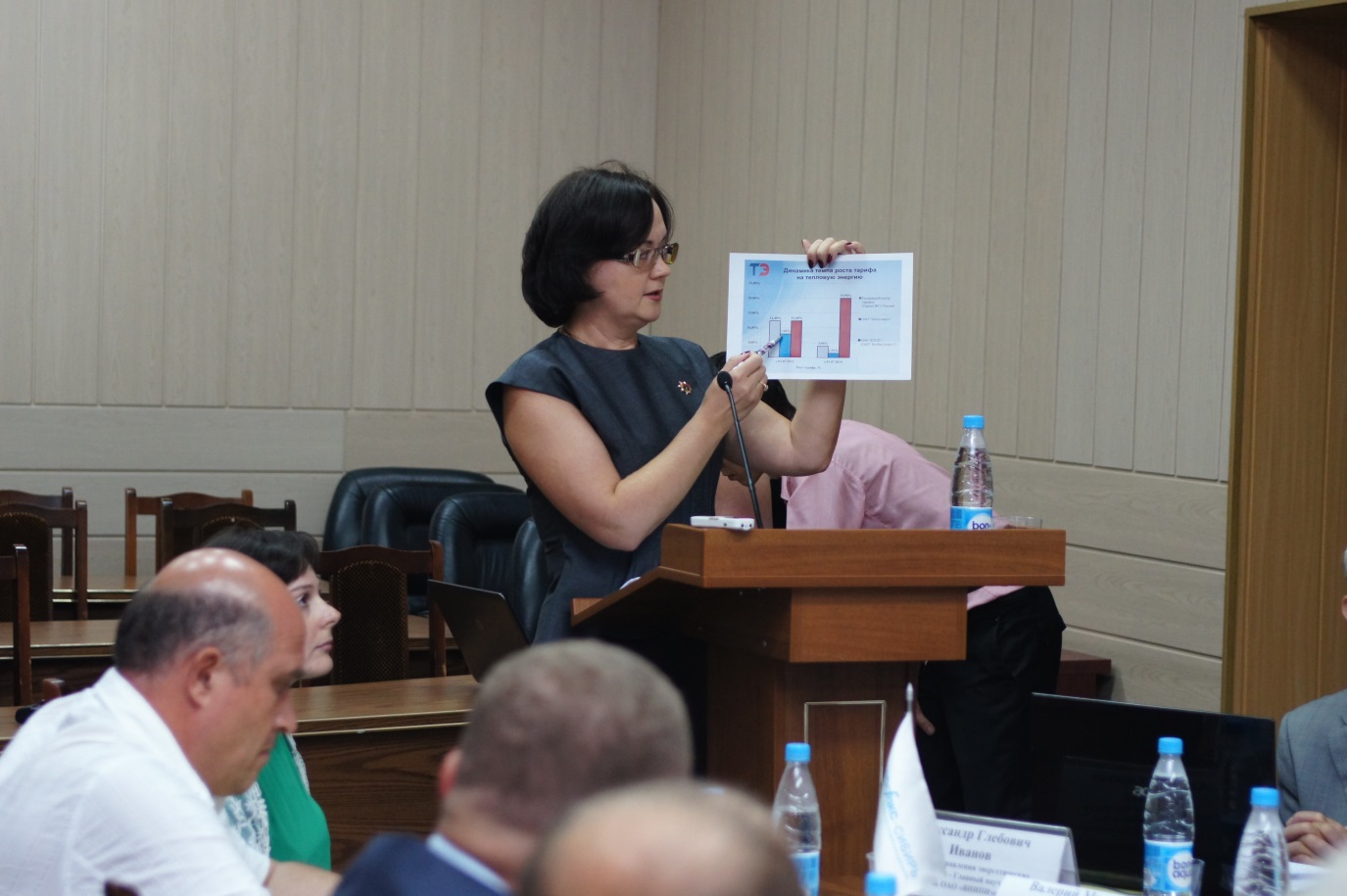 